Geoboard SquaresUse a five-by-five geoboard (or dot paper) and find as many squares of different sizes as you can.  For each square you find on the geoboard, record the area and the length of a side (to the nearest 0.1 unit) in the table.Graph the length of a side as a function of the area of the square.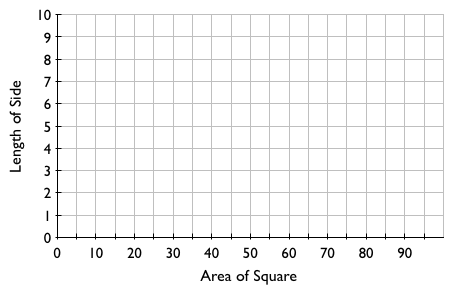 Describe the shape of this function.  Use the Parent Function Reference Sheet.Area of Square (square units)Length of Side (units)